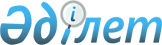 "Солтүстік Қазақстан облысы Тайынша ауданы Рощинск ауылдық округі әкімінің аппараты" коммуналдық мемлекеттік мекемесінің ережесін бекіту туралыСолтүстік Қазақстан облысы Тайынша ауданы әкімдігінің 2022 жылғы 18 қарашадағы № 397 қаулысы
      "Қазақстан Республикасындағы жергілікті мемлекеттік басқару және өзін-өзі басқару туралы" Қазақстан Республикасы Заңының 31, 37-баптарына, "Мемлекеттік органдар мен олардың құрылымдық бөлімшелерінің қызметін ұйымдастырудың кейбір мәселелері туралы" Қазақстан Республикасы Үкіметінің 2021 жылғы 1 қыркүйектегі № 590 қаулысына сәйкес, Солтүстік Қазақстан облысы Тайынша ауданының әкімдігі ҚАУЛЫ ЕТЕДІ:
      1. "Солтүстік Қазақстан облысы Тайынша ауданы Рощинск ауылдық округі әкімінің аппараты" коммуналдық мемлекеттік мекемесінің Ережесі бекітілсін. 
      2. "Солтүстік Қазақстан облысы Тайынша ауданы Рощинск ауылдық округі әкімінің аппараты" коммуналдық мемлекеттік мекемесін қамтамасыз ету: 
      осы қаулыға қол қойылған күннен бастап күнтізбелік жиырма күн ішінде оның көшірмесін электрондық түрде қазақ және орыс тілдерінде Қазақстан Республикасы Әділет министрлігінің "Қазақстан Республикасының Заңнама және құқықтық ақпарат институты" шаруашылық жүргізу құқығындағы республикалық мемлекеттік кәсіпорнының Солтүстік Қазақстан облысы бойынша филиалына ресми жариялау және Қазақстан Республикасының нормативтік құқықтық актілерін Эталондық бақылау банкіне енгізу үшін жіберілсін; 
      осы қаулыны оның ресми жарияланғаннан кейін Солтүстік Қазақстан облысы Тайынша ауданы Рощинск ауылдық округі әкімдігінің интернет-ресурсына орналастырсын;
      жоғарыда көрсетілген Ережені заңнамада белгіленген тәртіппен тіркеуші органда тіркеуді жүргізсін.
      3. Осы қаулы оның алғашқы ресми жарияланған күнінен бастап қолданысқа енгізіледі.  "Солтүстік Қазақстан облысы Тайынша ауданы Рощинск ауылдық округі әкімінің аппараты" коммуналдық мемлекеттік мекемесі туралы ЕРЕЖЕ 1 тарау. Жалпы ережелер
      1. "Солтүстік Қазақстан облысы Тайынша ауданы Рощинск ауылдық округі әкімінің аппараты" коммуналдық мемлекеттік мекемесі (бұдан әрі-әкім аппараты) Рощинск ауылдық округі әкімінің (бұдан әрі – әкім) қызметін қамтамасыз ететін және Қазақстан Республикасының заңнамасында көзделген функцияларды жүзеге асыратын мемлекеттік мекеме болып табылады.
      2. Рощинск ауылдық округі әкімінің аппаратының ведомстволары жоқ. 
      3. Рощинск ауылдық округі әкімінің аппараты өз қызметін Қазақстан Республикасының Конституциясына, Қазақстан Республикасының Азаматтық кодексіне, Қазақстан Республикасының Бюджет кодексіне, Қазақстан Республикасының Әкімшілік рәсімдік-процестік кодексіне, Қазақстан Республикасының Еңбек кодексіне, "Қазақстан Республикасындағы жергілікті мемлекеттік басқару және өзін-өзі басқару туралы" Қазақстан Республикасының Заңына, "Мемлекеттік мүлік туралы" Қазақстан Республикасының Заңына сәйкес жүзеге асырады"Мемлекеттік көрсетілетін қызметтер туралы" Қазақстан Республикасының Заңымен, "Қазақстан Республикасының мемлекеттік қызметі туралы" Қазақстан Республикасының Заңымен, "мемлекеттік сатып алу туралы" Қазақстан Республикасының Заңымен, "құқықтық актілер туралы" Қазақстан Республикасының Заңымен, Қазақстан Республикасының Президенті мен Үкіметінің актілерімен, сондай-ақ осы Ережемен.
      4. Рощинск ауылдық округі әкімінің аппараты мемлекеттік мекеменің ұйымдық-құқықтық нысанындағы заңды тұлға болып табылады, "бюджетті атқару және оған кассалық қызмет көрсету қағидаларын бекіту туралы" Қазақстан Республикасы Қаржы министрінің 2014 жылғы 4 желтоқсандағы № 5403 бұйрығына сәйкес мемлекеттік тілде өз атауы бар мөрлері мен мөртаңбалары, белгіленген үлгідегі бланкілері, қазынашылық органдарында шоттары болады".
      5. Рощинск ауылдық округі әкімінің аппараты азаматтық-құқықтық қатынастарға өз атынан түседі.
      6. Рощинск ауылдық округі әкімінің аппараты егер оған "Қазақстан Республикасындағы жергілікті мемлекеттік басқару және өзін-өзі басқару туралы" Қазақстан Республикасының Заңына, бюджет және қаржы заңнамасына сәйкес уәкілеттік берілген болса, мемлекет атынан азаматтық-құқықтық қатынастардың тарапы болуға құқығы бар.
      7. Рощинск ауылдық округі әкімінің аппараты өз құзыретінің мәселелері бойынша заңнамада белгіленген тәртіппен "Солтүстік Қазақстан облысы Тайынша ауданы Рощинск ауылдық округі әкімінің аппараты" коммуналдық мемлекеттік мекемесі әкімінің Қазақстан Республикасының Азаматтық кодексінде, Қазақстан Республикасының Бюджет кодексінде, Қазақстан Республикасының Еңбек кодексінде, "жергілікті мемлекеттік қызмет туралы" Қазақстан Республикасының Заңында көзделген шешімдерімен және өкімдерімен ресімделетін шешімдер қабылдайды. Қазақстан Республикасындағы басқару және өзін-өзі басқару", "Мемлекеттік мүлік туралы" Қазақстан Республикасының Заңымен, "мемлекеттік көрсетілетін қызметтер туралы" Қазақстан Республикасының Заңымен, "Қазақстан Республикасының мемлекеттік қызметі туралы" Қазақстан Республикасының Заңымен, "мемлекеттік сатып алу туралы" Қазақстан Республикасының Заңымен, "құқықтық актілер туралы" Қазақстан Республикасының Заңымен, Қазақстан Республикасының Президенті мен Үкіметінің актілерімен.
      8. Рощинск ауылдық округі аппаратының құрылымы мен штат санының лимиті Қазақстан Республикасының Еңбек кодексіне, "Қазақстан Республикасындағы жергілікті мемлекеттік басқару және өзін-өзі басқару туралы" Қазақстан Республикасының Заңына, "Қазақстан Республикасының мемлекеттік қызметі туралы" Қазақстан Республикасының Заңына, сондай-ақ осы Ережеге сәйкес бекітіледі.
      9. Заңды тұлғаның орналасқан жері: 151039, Қазақстан Республикасы, Солтүстік Қазақстан облысы, Тайынша ауданы, Рощинское ауылы, Школьная көшесі, 14.
      10. Осы ереже Рощинск ауылдық округі әкімі аппаратының құрылтай құжаты болып табылады.
      11. Рощинск ауылдық округі әкімі аппаратының қызметін қаржыландыру жергілікті бюджеттен жүзеге асырылады. 
      12. Рощинск ауылдық округі әкімінің аппаратына кәсіпкерлік субъектілерімен ауылдық округ әкімі аппаратының функциялары болып табылатын міндеттерді орындау тұрғысында шарттық қатынастарға түсуге тыйым салынады. 2 тарау. Мемлекеттік органның міндеттері мен өкілеттіктері
      13. Тапсырмалар:
      1) әкімнің қызметін ақпараттық-талдамалық, ұйымдық-құқықтық, материалдық-техникалық және қаржылық-шаруашылық қамтамасыз ету; 
      2) Қазақстан Республикасының 2015 жылғы 23 қарашадағы Еңбек кодексінің, "Қазақстан Республикасының мемлекеттік қызметі туралы"2015 жылғы 23 қарашадағы Қазақстан Республикасының Заңының талаптарына сәйкес кадр жұмысын жүргізу;
      3) Қазақстан Республикасы Заңдарының, Қазақстан Республикасы Президентінің Жарлықтары мен Қазақстан Республикасы Үкіметінің қаулыларының, жоғары тұрған өкілді және атқарушы органдардың, облыс, аудан әкімінің қаулыларының, шешімдері мен өкімдерінің орындалуын бақылау жөніндегі жұмысты ұйымдастыру; 
      4) "құқықтық актілер туралы"2016 жылғы 06 сәуірдегі Қазақстан Республикасы Заңының талаптарына сәйкес ауылдық округ әкімінің құқықтық және нормативтік құқықтық актілерінің жобаларын әзірлеу;
      5) "Қазақстан Республикасының Әкімшілік рәсімдік-процестік кодексі" Қазақстан Республикасының 2020 жылғы 29 маусымдағы № 350-VI кодексіне, "жергілікті мемлекеттік басқару туралы" 2001 жылғы 23 қаңтардағы Қазақстан Республикасы Заңының 35-бабы 1-тармағының 2) тармақшасына сәйкес жеке және заңды тұлғалардың өтініштерін, өтініштерін, шағымдарын тіркеу және қарау Қазақстан Республикасындағы өзін-өзі басқару"; 
      6) Қазақстан Республикасының 2008 жылғы 04 желтоқсандағы Бюджет кодексіне, "Қазақстан Республикасындағы жергілікті мемлекеттік басқару және өзін-өзі басқару туралы"2001 жылғы 23 қаңтардағы Қазақстан Республикасы Заңының 35-бабы 1-тармағының 4-1) тармақшасына сәйкес Рощинск ауылдық округі әкімінің аппараты әкімшісі болып табылатын бюджеттік бағдарламалардың жобаларын әзірлеу; 
      7) Қазақстан Республикасы Заңының 9-бабының 3-тармағына сәйкес әскери міндеттілерді, шақыру учаскесіне тіркелуге және мерзімді әскери қызметке шақырылуға жататын адамдарды бастапқы есепке алуды жүргізу, ауылдық округ әкімінің құзыреті шегінде әскери міндет және әскери қызмет, азаматтық қорғаныс, сондай-ақ жұмылдыру дайындығы және жұмылдыру туралы заңнаманы сақтау мәселелері бойынша жұмысты ұйымдастыру "Жұмылдыру дайындығы және жұмылдыру туралы " 1997 жылғы 16 маусымдағы, "Қазақстан Республикасындағы жергілікті мемлекеттік басқару және өзін-өзі басқару туралы" 2001 жылғы 23 қаңтардағы Қазақстан Республикасы Заңының 35-бабы 1-тармағының 9) тармақшасымен; 
      8) "Қазақстан Республикасындағы жергілікті мемлекеттік басқару және өзін-өзі басқару туралы"2001 жылғы 23 қаңтардағы Қазақстан Республикасы Заңының 35-бабы 1-тармағының 12-тармақшасына сәйкес аз қамтылған адамдарды анықтау, жоғары тұрған органдарға жұмыспен қамтуды қамтамасыз ету, атаулы әлеуметтік көмек көрсету, жалғызілікті қарттар мен еңбекке жарамсыз азаматтарға үйде қызмет көрсету жөнінде ұсыныстар енгізу жөніндегі жұмысты ұйымдастыру; 
      9) "Қазақстан Республикасындағы жергілікті мемлекеттік басқару және өзін-өзі басқару туралы"2001 жылғы 23 қаңтардағы Қазақстан Республикасы Заңының 35-бабы 1-тармағының 16-тармақшасына сәйкес шаруашылық бойынша есепке алуды жүзеге асыру; 
      10) "Қазақстан Республикасындағы жергілікті мемлекеттік басқару және өзін-өзі басқару туралы"2001 жылғы 23 қаңтардағы Қазақстан Республикасы Заңының 35-бабы 1-тармағының 18-тармақшасына сәйкес ауылдық округ аумағында орналасқан мектепке дейінгі тәрбие және оқыту ұйымдарының, мәдениет мекемелерінің қызметін қамтамасыз ету;
      11) "Мемлекеттік көрсетілетін қызметтер туралы"2013 жылғы 15 сәуірдегі Қазақстан Республикасы Заңының талаптарына сәйкес мемлекеттік қызметтер көрсету;
      12) "Медиация туралы" 2011 жылғы 28 қаңтардағы Қазақстан Республикасының Заңын орындау жөніндегі жұмысты ұйымдастыру;
      13) "Қазақстан Республикасындағы жергілікті мемлекеттік басқару және өзін-өзі басқару туралы"2001 жылғы 23 қаңтардағы Қазақстан Республикасының Заңына сәйкес Рощинск ауылдық округінің аумағында жергілікті қоғамдастық жиындары мен жергілікті қоғамдастық жиналыстарын өткізу. 
      14. Өкілеттіктер:
      1) құқықтар:
      селолық округ әкімінің құзыреті мәселелері бойынша лауазымды тұлғалардан, мемлекеттік органдардан және басқа да ұйымдардан құзыреті шегінде сұрау салулар жіберу және қажетті ақпаратты, құжаттарды және өзге де материалдарды алу; 
      мүліктік және мүліктік емес құқықтарды сатып алу және жүзеге асыру;
      мемлекеттік басқару органдарының, мұрағаттардың, ғылыми мекемелердің ақпараттық дерекқорларын пайдалану;
      шарттар, келісімдер жасасу.
      Қазақстан Республикасының Азаматтық кодексіне, Қазақстан Республикасының Бюджет кодексіне, Қазақстан Республикасының Еңбек кодексіне, "Қазақстан Республикасындағы жергілікті мемлекеттік басқару және өзін-өзі басқару туралы" Қазақстан Республикасының Заңына, "Мемлекеттік мүлік туралы" Қазақстан Республикасының Заңына, "Мемлекеттік көрсетілетін қызметтер туралы" Қазақстан Республикасының Заңына, "Қазақстан Республикасының Заңына" сәйкес көзделген құқықтарға ие болу "Мемлекеттік сатып алу туралы" Қазақстан Республикасының Заңымен, "Құқықтық актілер туралы"Қазақстан Республикасының Заңымен.
      2) міндеттері:
      "мемлекеттік қызметтер туралы" Қазақстан Республикасының Заңына сәйкес халыққа сапалы мемлекеттік қызметтер көрсету;
      Қазақстан Республикасы Президентінің, Үкіметінің және өзге де орталық атқарушы органдардың, аудан әкімі мен әкімдігінің актілері мен тапсырмаларын сапалы және уақтылы орындау;
      Қазақстан Республикасының Азаматтық кодексіне, Қазақстан Республикасының Бюджет кодексіне, Қазақстан Республикасының Еңбек кодексіне, "Қазақстан Республикасындағы жергілікті мемлекеттік басқару және өзін-өзі басқару туралы" Қазақстан Республикасының Заңына, "Мемлекеттік көрсетілетін қызметтер туралы" Қазақстан Республикасының Заңына, "Қазақстан Республикасының мемлекеттік қызметі туралы" Қазақстан Республикасының Заңына, Қазақстан Республикасының Заңына сәйкес міндеттерді жүзеге асыруМемлекеттік сатып алу туралы".
      15. Функциялар:
      1) Өз құзыреті шеңберінде Рощинск ауылдық округі әкімінің аппараты:
      жергілікті қоғамдастық жиынын, ауыл, көше, көппәтерлі тұрғын үй тұрғындарының бөлек жергілікті қоғамдастық жиынын, жергілікті қоғамдастық жиналысын өткізуді ұйымдастыруды қамтамасыз етеді; 
      жергілікті қоғамдастықтың бөлек жиынын, жергілікті қоғамдастықтың жиыны мен жиналысын шақырудың уақыты, орны және талқыланатын мәселелер туралы оларды бұқаралық ақпарат құралдары арқылы өткізгенге дейін күнтізбелік он күннен кешіктірмей, интернет-ресурс (селолық округ әкімі аппаратының сайты, Facebook) арқылы хабардар етеді;
      жергілікті қоғамдастық жиынында немесе жергілікті қоғамдастық жиналысында қабылданған және Рощинск ауылдық округінің әкімі мақұлдаған шешімдердің орындалуын қамтамасыз етеді;
      Рощинск ауылдық округінің бюджетін жоспарлауды және орындауды қамтамасыз етеді;
      жергілікті қоғамдастық жиналысына және ауданның (облыстық маңызы бар қаланың) мәслихатына Рощинск ауылдық округі бюджетінің атқарылуы туралы есеп береді;
      Рощинск ауылдық округінің бюджетін іске асыру туралы шешім қабылдайды; 
      жергілікті қоғамдастықты дамыту бағдарламасын әзірлейді және жергілікті қоғамдастық жиналысының бекітуіне ұсынады; 
      Рощинск ауылдық округінің коммуналдық мүлкіне жататын объектілерді салу, реконструкциялау және жөндеу бойынша Тапсырыс беруші ретінде әрекет етеді;
      жергілікті өзін-өзі басқарудың коммуналдық мүлкінің нысаналы және тиімді пайдаланылуын бақылауды жүзеге асырады; 
      жергілікті өзін-өзі басқарудың коммуналдық заңды тұлғаларына қатысты коммуналдық меншік құқығы субъектісінің құқықтарын жүзеге асырады;
      мүлкі Рощинск ауылдық округі әкімі аппаратының коммуналдық меншігінде болатын коммуналдық мемлекеттік кәсіпорынға алып қойылған мүлікті кейіннен баланстан есептен шығара отырып, оны ұстап қалу және өзге тұлғаға бергенге дейін оның сақталуын қамтамасыз ету мерзімін белгілейді; 
      жергілікті өзін-өзі басқарудың коммуналдық мүлкі мәселелері бойынша мемлекеттің мүдделерін білдіреді, Рощинск ауылдық округі әкімі аппаратының меншік құқығын қорғауды жүзеге асырады; 
      жергілікті өзін-өзі басқарудың коммуналдық мүлкін сенімгерлік басқару шарты бойынша сенімгерлік басқарушының міндеттемелерін орындауын бақылауды жүзеге асырады; 
      мүлкі Рощинск ауылдық округі әкімі аппаратының коммуналдық меншігінде болатын коммуналдық мемлекеттік мекемелердің даму жоспарларының орындалуын бақылауды және талдауды жүзеге асырады;
      жергілікті өзін-өзі басқарудың коммуналдық мүлкін есепке алуды ұйымдастырады, оның тиімді пайдаланылуын қамтамасыз етеді;
      жеке және заңды тұлғалардың өтініштерін қабылдауды, тіркеуді және есепке алуды жүзеге асыру, ауылдық округ әкімінің жеке тұлғаларды және заңды тұлғалар өкілдерін жеке қабылдауын ұйымдастыру.
      "қызметтік пайдалану үшін" шектеулі таратылымдағы қызметтік ақпаратпен (ҚБП)жұмысты ұйымдастыру;
      қолма-қол, сондай-ақ "Е-лицензиялау" АЖ "электрондық үкімет"веб-порталы арқылы келіп түскен мемлекеттік қызметтерді көрсетуге өтініштерді қабылдауды жүзеге асыру;
      ауылдық округ әкімі шығарған актілерді есепке алу және тіркеу;
      сыбайлас жемқорлыққа қарсы сараптама жүргізу үшін нормативтік құқықтық актілердің жобаларын жіберу; 
      ауылдық округ әкімі аппаратының қызметінде сыбайлас жемқорлық тәуекелдеріне ішкі талдау жүргізу;
      ауылдық округ аумағында тұратын шақырылуға жататын азаматтарды ұйымдастыру, қамтамасыз ету, уақтылы хабардар ету және жеткізу;
      Қазақстан Республикасындағы сайлау туралы заңнама шеңберінде сайлау өткізу мәселелері бойынша іс-шараларды ұйымдастырушылық даярлауды және өткізуді жүзеге асыру;
      елді мекендерді абаттандыру, жарықтандыру, көгалдандыру және санитарлық тазарту жөніндегі жұмыстарды ұйымдастыру; 
      нормативтік құқықтық актілердің жобаларын ашық нормативтік құқықтық актілердің интернет-порталында орналастыру;
      ауылдық округ әкімінің қызметін қазақ және орыс тілдерінде интернет-ресурста (селолық округ әкімі аппаратының сайтында, Facebook)жариялауды қамтамасыз ету;
      2) жергілікті қоғамдастық жиналысының келісімі бойынша Рощинск ауылдық округі әкімінің аппараты:
      өз құзыреті шегінде жергілікті өзін өзі басқарудың коммуналдық мүлкін басқару саласындағы құқықтық актілердің жобаларын әзірлейді;
      жергілікті өзін-өзі басқарудың коммуналдық мүлкін басқарады, егер Қазақстан Республикасының заңдарында өзгеше көзделмесе, оны қорғау жөніндегі шараларды жүзеге асырады; 3-тарау. Мәртебесі, мемлекеттік органның бірінші басшысының өкілеттіктері
      16. Рощинск ауылдық округі әкімі аппаратының басшылығы бірінші басшы-Рощин ауылдық округі әкімімен жүзеге асырылады, ол Рощинск ауылдық округі әкімі аппаратына жүктелген міндеттердің орындалуына және оның өз өкілеттіктерін жүзеге асыруына дербес жауапты болады.
      17. Ауылдық округ әкімі "Қазақстан Республикасындағы сайлау туралы"Қазақстан Республикасының Конституциялық заңына сәйкес жасырын дауыс беру кезінде жалпыға бірдей, тең, тікелей сайлау құқығы негізінде тиісті әкімшілік-аумақтық бірліктің халқы жиырма бес жастан кем емес Қазақстан Республикасының азаматтары қатарынан лауазымға төрт жыл мерзімге сайланады.
      18. Рощинск ауылдық округі әкімінің өкілеттігі: 
      әкім аппаратының жұмысын ұйымдастырады, оның қызметіне басшылықты жүзеге асырады;
      мемлекеттік мекеменің атынан сенімхатсыз әрекет етеді;
      ауылдық округ әкімі аппаратында сыбайлас жемқорлыққа қарсы бағытталған шараларды қабылдайды, тиісті сыбайлас жемқорлыққа қарсы шараларды қабылдамағаны үшін дербес жауапты болады;
      "Солтүстік Қазақстан облысы Тайынша ауданы Рощинск ауылдық округі әкімінің аппараты" коммуналдық мемлекеттік мекемесінің ережесін әзірлейді; 
      жергілікті қоғамдастық жиынында немесе жергілікті қоғамдастық жиналысында қабылданған шешімдерді қарайды, олардың орындалуын қамтамасыз етеді;
       Қазақстан Республикасының жергілікті мемлекеттік басқару және өзін-өзі басқару туралы заңнамасында көзделген бюджет қаражатын және (немесе) түсімдерді үнемдеу есебінен еңбек шарты бойынша қызметкерлерді қабылдайды;
      Қазақстан Республикасының бюджет заңнамасына сәйкес мемлекеттік мекемелердің өз иелігінде қалатын тауарларды (жұмыстарды, көрсетілетін қызметтерді) өткізуден түсетін ақша түсімдері мен шығыстарының жиынтық жоспарын жасайды және бекітеді;
      Рощинск ауылдық округінің тұрғын үй қорына түгендеу жүргізеді;
      аудан әкімімен және жергілікті қоғамдастық жиналысымен келісім бойынша Рощинск ауылдық округінің апатты тұрғын үйлерін бұзуды ұйымдастырады;
      мемлекеттік жоспарлау жүйесінің бағдарламалық құжаттары шеңберінде ауыл халқына микрокредит беруге жәрдемдеседі;
      Қазақстан Республикасының заңдарымен және нормативтік құқықтық актілерімен жүктелген өкілеттіктерді жүзеге асырады. 
      Рощинск ауылдық округі әкімінің өкілеттіктерін ол болмаған кезеңде қолданыстағы заңнамаға сәйкес оны алмастыратын тұлға орындайды. 4-тарау. Әкім аппаратының мүлкі
      19. Рощинск ауылдық округі әкімінің аппараты Жедел басқару құқығында оқшауланған мүлікке ие болуы мүмкін, Мемлекеттік мүлік туралы заңнамада көзделген.
      Рощинск ауылдық округі әкімі аппаратының мүлкі оған меншік иесі берген мүлік, сондай-ақ өз қызметі нәтижесінде сатып алынған мүлік (ақшалай кірістерді қоса алғанда) және Қазақстан Республикасының заңнамасында тыйым салынбаған өзге де көздер есебінен қалыптастырылады. 
      20. Рощинск ауылдық округі әкімінің аппаратына бекітілген мүлік Рощинск ауылдық округінің коммуналдық меншігіне жатады.
      21. Рощинск ауылдық округі әкімінің аппараты, егер заңнамада өзгеше белгіленбесе, өзіне қаржыландыру жоспары бойынша берілген қаражат есебінен сатып алынған бекітілген мүлікті және мүлікті өз бетінше иеліктен шығаруға немесе өзге де тәсілмен билік етуге құқылы емес. 5-тарау. Мемлекеттік органды қайта ұйымдастыру және тарату
      22. Рощинск ауылдық округі әкімі аппаратын қайта ұйымдастыру және тарату Қазақстан Республикасының Азаматтық кодексіне, Қазақстан Республикасының Еңбек кодексіне, "Қазақстан Республикасындағы жергілікті мемлекеттік басқару және өзін-өзі басқару туралы" Қазақстан Республикасының Заңына, "заңды тұлғаларды мемлекеттік тіркеу және филиалдар мен өкілдіктерді есептік тіркеу туралы" Қазақстан Республикасының Заңына, "Қазақстан Республикасының мемлекеттік органы туралы" Қазақстан Республикасының Заңына сәйкес жүзеге асырылады. "Қазақстан Республикасының мемлекеттік қызметі туралы "Қазақстан Республикасының Заңымен, сондай-ақ осы Ережемен келісіледі.
					© 2012. Қазақстан Республикасы Әділет министрлігінің «Қазақстан Республикасының Заңнама және құқықтық ақпарат институты» ШЖҚ РМК
				
      Ауданының әкімі 

Б. Әлжанов
Солтүстік Қазақстан облысыТайынша ауданы әкімдігінің2022 жылғы "18" қарашадағы № 397қаулысымен бекітілді